Appendices Katrina ValenciaNorthern Marianas CollegeJanuary 28, 2019EN101-06Kimberly Bunts-AndersonAppendix A - Pilot SurveyNumber of Researchers - 1Number of Survey Responses - 19Demographic: NMC Students between the ages of 18 - 20Type of Survey: Survey of ConvenienceSurvey Questions:Does dance hold any importance to you? Do you know one way people interact through dance? Do you think dance plays an important role in our community? Explain. Have you ever danced for an organization? 
If yes, name of organization:Appendix B - Pilot Study Results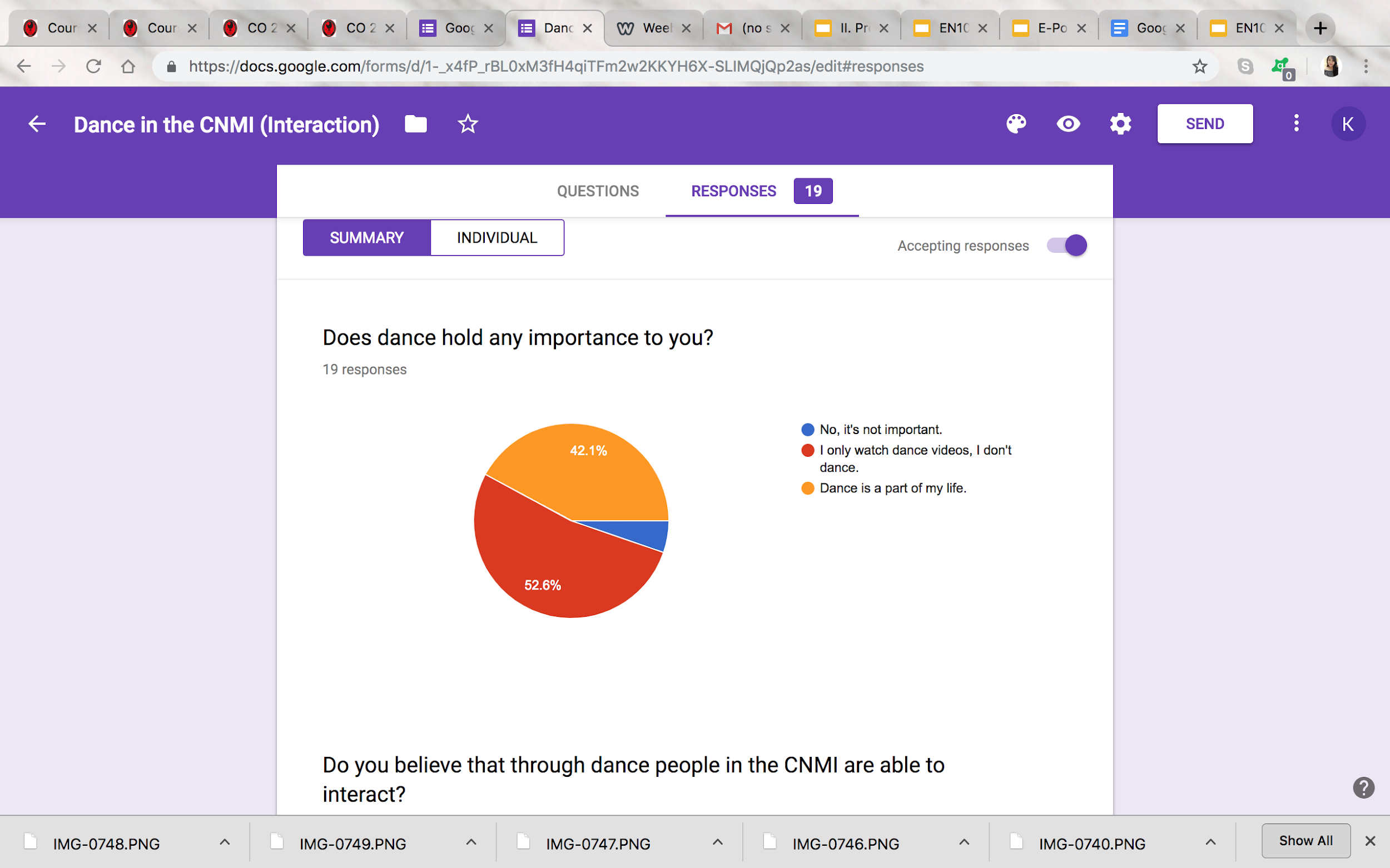 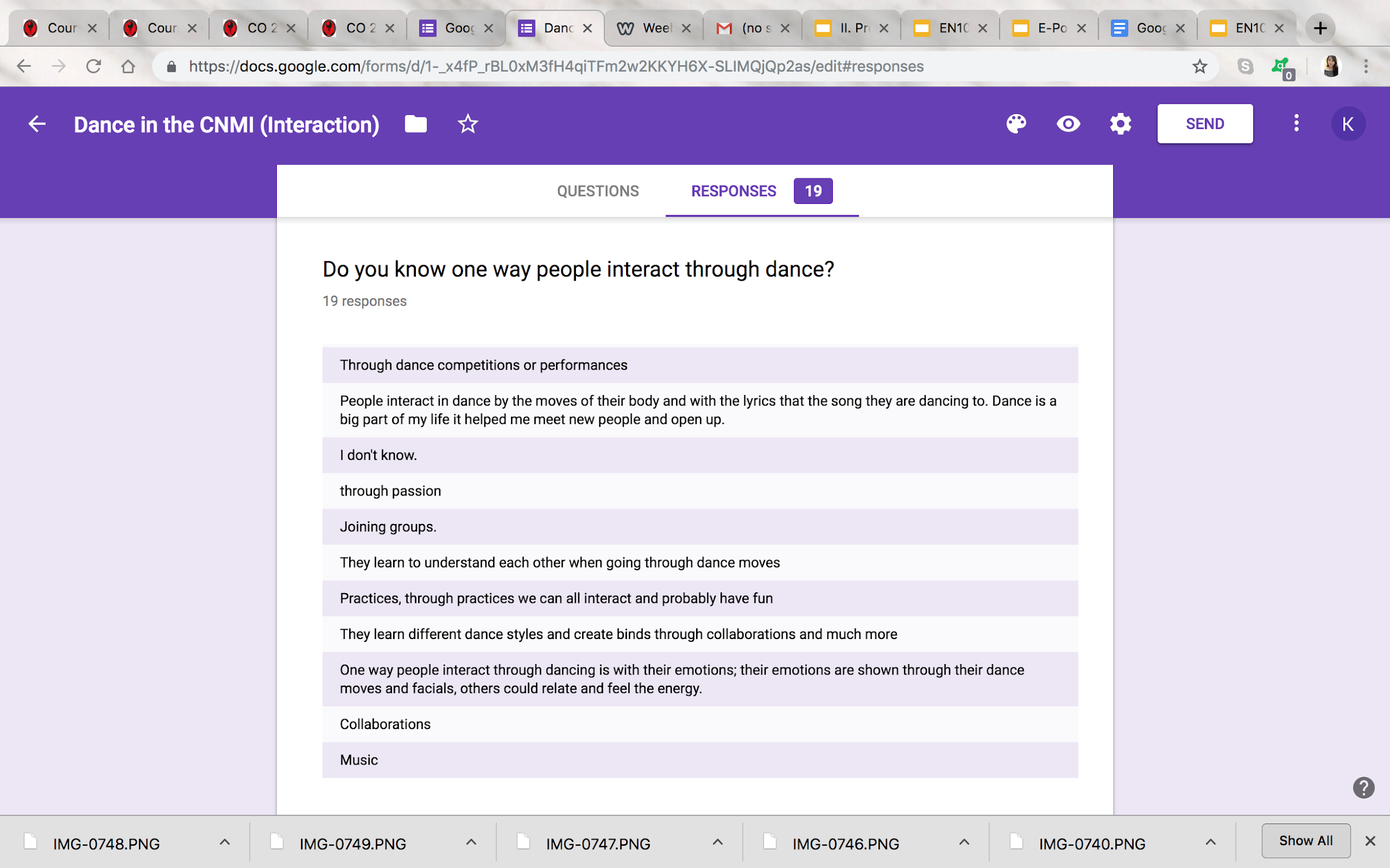 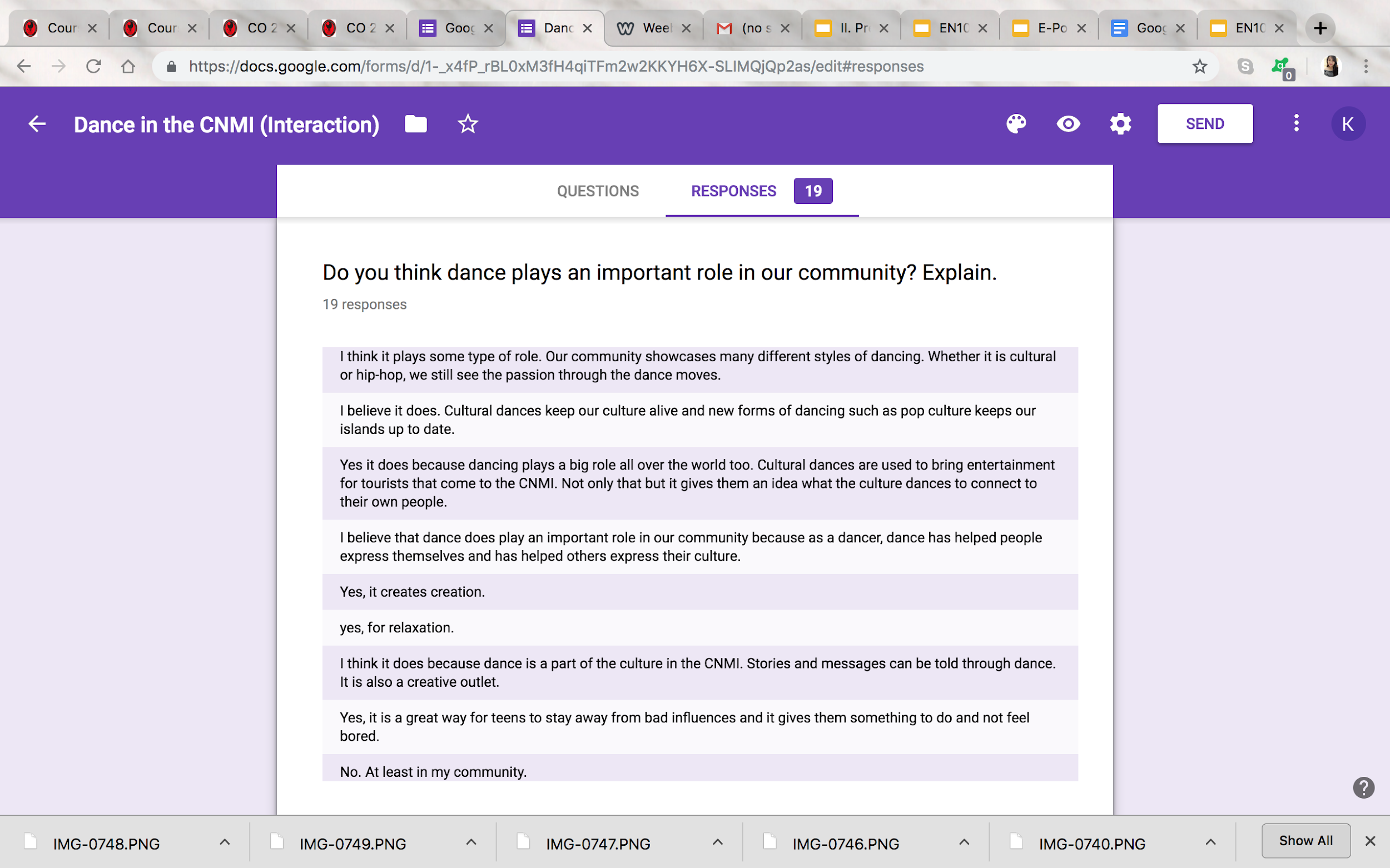 Appendix C - ObservationNumber of Researchers - 1Number of Observations - 3Demographic: Dance Studio (Dancers ages between 14 - 24) Audience (Mix of all ages)Type of Survey: Survey of ConvenienceObservation Purpose is to compare and contrast the same dance studio performing in three different places, each with a different audience.Appendix D - Observation Results Dancers: Saipan Studio 29:11Audience: MHS Students      I observed that the student audience were engaged by the dance performance. The students were hyped and really interested, they showed interest by paying attention and cheering loudly at the end. With the student audience being intrigued by the performance that caused the dancers to feel hyped and confident while dancing. So the connection between the dancers and the audience was strong. Dancers: Saipan Studio 29:11Audience: Locals of the CNMI     I observed that the local audience were bored by the dance performance. The locals did not seem interested and looked very serious while watching maybe because majority of the local crowd were adults so they are not interested in modern dancing. This resulted the performers to feel uncomfortable and not dance with the best of their ability. The connection between the dancers and the audience was poor.Dancers: Saipan Studio 29:11Audience: Tourists     I observed that the tourist in Saipan were compelled with the dance performance by Studio 29:11. They were focused and took videos of the performance. They also cheered and made “Wow” expressions during the performance. These interactions allowed the dancers to give it their all and show the tourist how much they love to dance. The connection was strong between the dancers and audience.